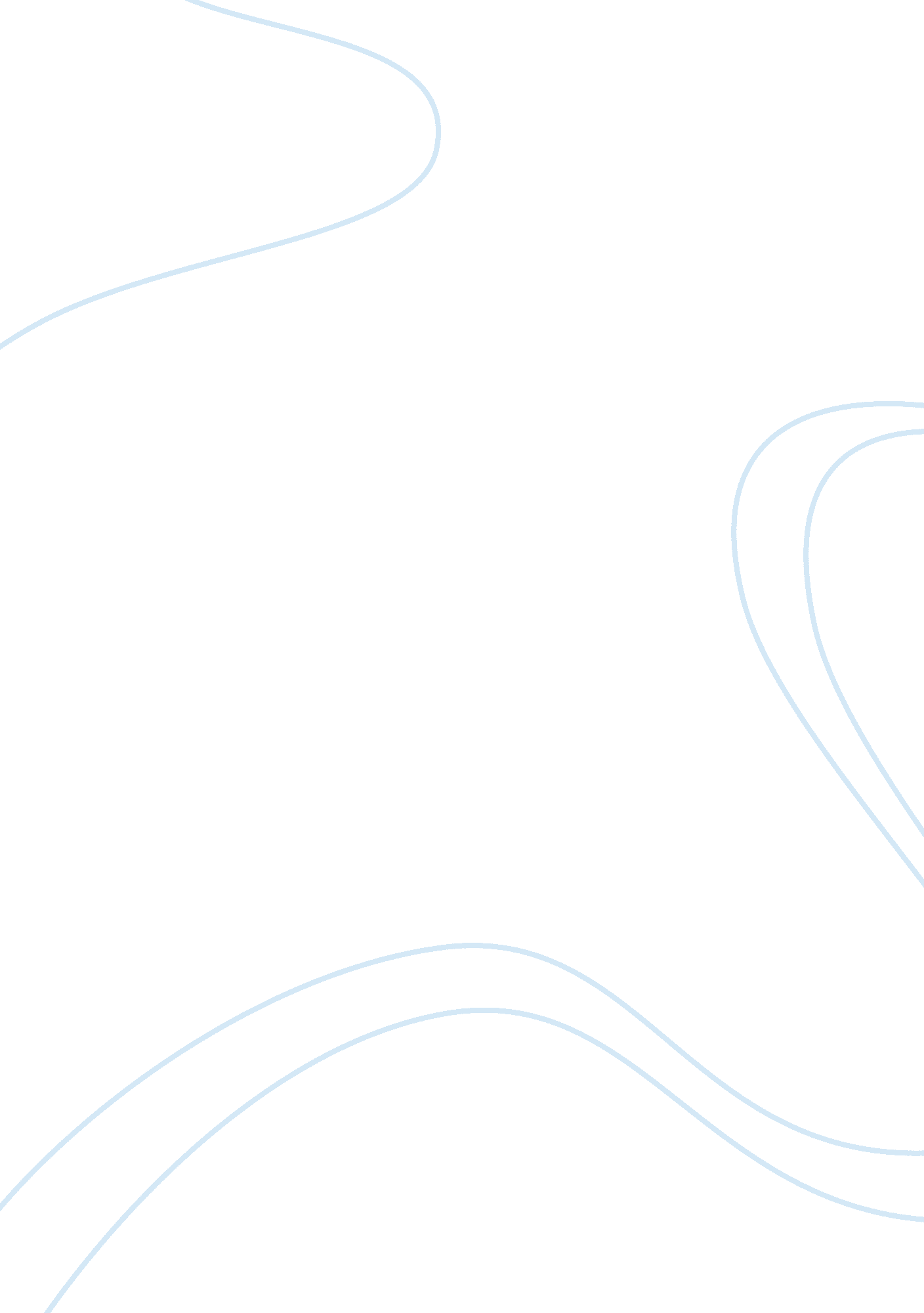 Whats the relationship between communication and identitySociology, Communication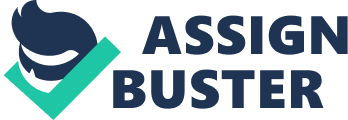 Communicationand identity, many wonder if these words come together? Or wether or not they can work in accord ? Most people would testify different, but in all actuality they can and do more often than one expect, depending on which channels you use and in which context, the way you communicate along with your identity will undergo some modifications, and that without forgetting to include what a big role your gender, social, and cultural identities plays in that as well . As a source to reinforce my theory in this paper I will discuss what I've learned but not limited from Chapter one and two of Communication in a Changing World by Bethami A. Dobkin & Roger C. Pace but also will add one or two real life examples about the relationship between communication and identity, and also has a conclusion this paper will discuss the differences in when I communicate with gender, cultural and social identities in both a face-to-face and online environments. By definition to communicate is to create and share meaning through the use of symbol (The words, images, gestures, and expressions that we use to represent our thoughts, ideas, beliefs, and feelings. ) through a distinctive process, whereas identity is the conception of yourself as a member of group or category (Dobkin & Pace, 2006). The relationship between communication and identity is normal when communicating is usually from a social standpoint. The things we mostly communicate about our identity are either but not limited to how we feel or the way we would like to come off to others. Communication is another form of representation. A lot of the times, we associate ourselves with either who we are or who we want to be. It is also what we go through or what we envision that determine the way we respond or what we say to others. For example, sex can very well determine your occupation and age can determine your hobbies or recreations. Sexual orientation can determine who your friends are and the places you will hang out and ethnicity can determine your opinions or the ethnicity of your peers. 